Werken mit TonName: ______________________________________________________Klasse: _____________________________SchülerSchülerSchülerSchülerLehrerLehrerLehrerLehrerTonarbeiten: _______________________________________________________________________________________________________________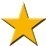 Ich beachte die Werkraumordnung.Ich halte mich an die Sicherheitsvorschriften beim Umgang mit Geräten.Ich richte den Arbeitsplatz zum Töpfern selbstständig.Ich beachte die Regeln zum Arbeiten mit Ton.Ich reinige die Geräte und räume diese richtig ein.Ich arbeite sicher nach Anleitung.Ich stelle Tonarbeiten in der Plattentechnik her.Ich mustere die Platten nach eigenen Ideen.Ich baue eine Tonarbeit in der Wulsttechnik auf.Ich baue eine Tonarbeit in der Streifentechnik auf.Ich verbinde die Teile haltbar.Ich forme Daumenschälchen.Ich stelle Hohlkörper aus den Daumenschälchen her.Ich setze Teile an die Tonarbeiten haltbar an.Ich glätte die Tonarbeiten.Ich gestalte die Tonarbeiten nach eigenen Ideen aus.Ich gestalte die Tonarbeiten mit Engoben.Ich gestalte die Tonarbeiten mit Glasuren.Ich führe Fertigstellungsarbeiten aus.Ich überprüfe die Werkaufgabe auf ihre Funktion.Ich bin unsicher und muss noch viel üben!Ich kann es in Ansätzen, muss aber noch üben!Ich kann es meist sicher!Ich kann es sicher!